О направлении рекомендаций по обеспечениюобъективности процедур оценки качества образования в общеобразовательных организациях города Когалыма в 2021 – 2022 учебном годуУважаемые руководители!С целью повышения эффективности системы оценки качества образования путем формирования среди всех участников образовательных отношений устойчивых ориентиров на методы и инструменты объективной оценки образовательных результатов обучающихся направляю рекомендации по обеспечению объективности процедур оценки качества образования в общеобразовательных организациях города Когалыма (приложение).Приложение: на 9 л. в 1 экз.Исполнитель:Власенко Марина Геннадьевна Начальник отдела по общему и дополнительному образованиюуправления образованияАдминистрации города Когалыма  8(34667)93639vlasenkomg@mail.ruРекомендации по обеспечению объективности процедур оценки качестваобразования в общеобразовательных организациях города Когалыма Качество образования на сегодняшний день является стратегическим приоритетом для Российской Федерации. Соответственно, вопросы объективной оценки образовательных результатов обучающихся являются ведущими векторами развития российской системы образования. Повышение объективности оценки образовательных результатов обучающихся может быть достигнуто только в результате согласованных действий на всех уровнях управления образованием: федеральном, региональном, муниципальном, а также на уровне образовательной организации. На сегодняшний день на федеральном уровне сложилась система оценки качества образования, включающая целый комплекс процедур оценки качества образования, при осуществлении которых используются инструменты объективной оценки качества образования: государственная итоговая аттестация (единый государственный экзамен (далее – ЕГЭ), основной государственный экзамен (далее – ОГЭ), государственный выпускной экзамен (далее - ГВЭ)), всероссийские проверочные работы (далее – ВПР), национальные исследования качества образования (далее – НИКО). Данный комплекс процедур направлен в первую очередь на системную диагностику состояния системы общего образования для принятия своевременных мер по устранению выявленных проблем и последующей оценки эффективности принятых мер для полноценного развития системы образования. Тем самым создаются условия для формирования новой культуры оценки образовательных результатов обучающихся, оценки уровня профессиональной компетентности педагогических работников и новые подходы в области управления качеством образования. Обеспечение объективности процедур оценки качества образования является неотъемлемой частью функционирования муниципальной системы оценки качества образования города Когалыма (далее – МСОКО). Получение достоверной информации о качестве подготовки обучающихся общеобразовательных организаций города Когалыма путем обеспечения объективности процедур оценки качества образования, как на этапе проведения процедур, так и на этапе проверки работ – одна из основополагающих целей эффективного функционирования системы оценки качества подготовки обучающихся, входящей в структуру МСОКО.В образовательной организации вопросы обеспечения объективного оценивания образовательных результатов обучающихся должны соотноситься с той системной работой, которая активно осуществляется на федеральном, региональном и муниципальном уровнях, а именно: эффективное (значит в первую очередь – не формальное) обеспечение функционирования внутренней системы оценки качества образования (реализация данного полномочия образовательной организацией предполагает осуществление комплексной и системной диагностики состояния системы образования образовательной организации для принятия своевременных мер по устранению выявленных проблем и последующей оценки эффективности принятых мер), формирование новой культуры оценки образовательных результатов у всех участников образовательных отношений, которая будет способствовать повышению объективности оценивания образовательных результатов обучающихся. Настоящие рекомендации подготовлены на основе: анализа норм законодательства в сфере образования; приказа Министерства просвещения Российской Федерации, Федеральной службы по надзору в сфере образования и науки от 06.05.2019 № 590/219 «Об утверждении Методологии и критериев оценки качества общего образования в общеобразовательных организациях на основе практики международных исследований качества подготовки обучающихся»; письма Федеральной службы по надзору в сфере образования и науки от 16.03.2018 № 05-71 «О направлении рекомендаций по повышению объективности оценки образовательных результатов»;Методические рекомендации для образовательных организаций, имеющих необъективные результаты Всероссийских проверочных работ, разработанные АУ «Институт развития образования» (письмо Департамента образования и молодежной политики Ханты-Мансийского автономного округа – Югры от 27.11.2019 №10-Исх-11869)опыта работы образовательных организаций Ленинградской области, Омской области.  Целью настоящих рекомендаций является повышение эффективности управления качеством образования в общеобразовательных организациях города Когалыма посредством формирования у всех участников образовательных отношений устойчивых ориентиров на методы и инструменты объективного оценивания образовательных результатов обучающихся с использованием ресурсов внутренней системы оценки качества образования. Внутренняя система оценки качества образования (далее – ВСОКО) является важным механизмом обеспечения объективности оценивания образовательных результатов.Элементами ВСОКО в образовательной организации должны быть, в том числе:локальные нормативные акты и иные документы, регламентирующие обеспечение функционирования ВСОКО:положение о внутренней системе оценки качества образования; план реализации мероприятий ВСОКО на учебный год (внутренний контроль, мониторинги и т.д.); отчет о самообследовании; технологические карты, планы-задания и т.д. контроля (мониторингов); аналитические материалы по итогам проведения процедур ВСОКО; распорядительные акты по итогам проведения процедур ВСОКО (и т.д. на усмотрение образовательной организации);система регулярных оценочных процедур, объективность результатов которых обеспечивает руководство образовательной организации;принятые в образовательной организации прозрачные критерии внутришкольного текущего и итогового оценивания, обеспечивающие справедливую непротиворечивую оценку образовательных результатов обучающихся. Совершенствование единых требований оценивания устных и письменных ответов обучающихся;непрерывный процесс повышения квалификации учителей в области оценки результатов образования, включающий не только обучение на курсах повышения квалификации, но и внутришкольное обучение и самообразование;проведение учителями, администрацией образовательной организацией качественного и количественного анализа результатов оценочных процедур;использование аналитических и информационных материалов для организации работы с участниками оценочных процедур, размещенных в личных кабинетах образовательных организаций в системе ФИС ОКО, на сайте управления образования Администрации города Когалыма (разделы «Качество образования» и «Всероссийские проверочные работы»), на сайте АУ «Институт развития образования» (раздел «РЦОКО», подразделы «Оценка качества образования», «Мониторинги», «Диагностика»);принятие управленческих решений и анализ их эффективности.ВСОКО должна способствовать эффективному управлению качеством образования. Для обеспечения эффективного управления качеством образования в образовательной организации необходимо: пересмотреть вопрос обеспечения функционирования ВСОКО не только с позиции обязательного выполнения требований законодательства в сфере образования, а в первую очередь с позиции максимального использования ресурсов ВСОКО для повышения эффективности управления качеством образования;регламентировать локальным нормативным актом образовательной организации проведение процедур ВСОКО (выбор показателей, методов сбора и обработки информации и т.д.), руководствоваться при управлении качеством образования предложенным управленческим циклом. Управленческий цикл с использованием ресурсов ВСОКОДля повышения объективности оценки образовательных результатов рекомендуется в рамках ВСОКО организовать комплексные мероприятия по трем направлениям:1. Обеспечение объективности образовательных результатов в рамках конкретной оценочной процедуры в образовательной организации.2. Выявление необъективных результатов и проведение профилактической работы по недопущению необъективности в оценивании.3. Формирование у участников образовательных отношений позитивного отношения к объективной оценке образовательных результатов.Наиболее эффективным является комплексное сочетание всех трех подходов и создание на их основе такой системы, при которой все участники образовательных отношений заинтересованы в объективной оценке образовательных результатов, и одновременно принимаются всесторонние меры для обеспечения объективности результатов при проведении всех мероприятий по оценке качества образования.Ниже представлено более детальное описание каждого подхода.Подход 1: обеспечение объективности образовательных результатов в рамках конкретной оценочной процедуры в образовательной организации.Для обеспечения возможности получения в рамках конкретной оценочной процедуры объективных результатов необходимо выполнение следующих условий.1. Наличие описания оценочной процедуры, закрепляющего соответствие этой оценочной процедуры следующим принципам:использование обоснованной концепции и качественных контрольных измерительных материалов;применение единых организационно-технологических решений, мер защиты информации;привлечение квалифицированных специалистов на всех этапах;устранение конфликта интересов в отношении всех специалистов, привлеченных к проведению оценочной процедуры.Условие отсутствия конфликта интересов означает, в том числе, необходимость соблюдения следующих требований:в качестве наблюдателей не могут выступать родители (законные представители)  обучающихся класса, который принимает участие в оценочной процедуре;учитель, ведущий данный предмет и работающий в данном классе, не должен выступать организатором работы и участвовать в проверке работ;работники образовательной организации, являющиеся родителями (законными представителями) или близкими родственниками обучающихся, которые принимают участие в оценочной процедуре, не должны участвовать в проверке работ;проверка работ должна проводиться по стандартизированным критериям с предварительным коллегиальным обсуждением подходов к оцениванию.2. Организация на муниципальном уровне и/или уровне образовательной организации контроля соблюдения всех положений и регламентов, приведенных в описании оценочной процедуры.Контроль может, в том числе, осуществляться посредством:привлечения независимых, общественных наблюдателей;присутствия в пунктах проведения оценочных процедур представителей управления образования Администрации города Когалыма и региональных ОИВ;организации видеонаблюдения.Важнейшим условием эффективного использования результатов оценочной процедуры является обеспечение на всех стадиях разработки, подготовки и проведения оценочной процедуры определенных условий, в том числе, обеспечения валидности инструментария по отношению к тому, что оценивается, и надежности процедур (разработки инструментария, проведения самих процедур, обработки и анализа результатов). Другим важным условием, позволяющим проводить эффективный анализ результатов оценочных процедур, является наличие четкого описания этих процедур, позволяющего точно интерпретировать полученные результаты, а также контроль соблюдения всех разработанных положений и регламентов оценочных процедур.Обеспечение объективности образовательных результатов в рамках конкретной оценочной процедуры в образовательной организации может быть представлено следующей схемой: Более детально рекомендации по организации и проведению процедур оценки качества образования представлены в письме Федеральной службы по надзору в сфере образования и науки от 16.03.2018 № 05-71 «О направлении рекомендаций по повышению объективности оценки образовательных результатов» (далее – Рекомендации Обрнадзора). Указанные условия соблюдены при проведении государственной итоговой аттестации (ЕГЭ, ОГЭ, ГВЭ), НИКО, международных сравнительных исследований.В Рекомендациях Обрнадзора изложены основные принципы, которым должны удовлетворять подготовка и проведение оценочных процедур, разработка инструментария для их проведения. Указанные принципы направлены на обеспечение объективности результатов оценочных процедур и эффективности их использования в целях принятия на их основе управленческих решений.При организации ВПР необходимы разработка и принятие порядка (регламента) проведения ВПР в образовательной организации (на основе соответствующего порядка (регламента) федерального, регионального и муниципального уровней с детализацией вопросов организации и проведения ВПР с учетом специфики образовательной организации) и обеспечения объективности результатов, а также контроль соблюдения принятого порядка (регламента).Подход 2: выявление необъективных результатов и проведение профилактической работы по недопущению необъективности в оценивании.На протяжении последних трех лет Рособрнадзором проводится комплексный анализ образовательных результатов обучающихся на основе результатов независимых процедур оценки качества образования: ВПР, ГИА (ОГЭ, ЕГЭ), НИКО Основными критериями выявления образовательных организаций с необъективными результатами являются:завышение результатов (используется оценка доверительного интервала среднего балла для образовательной организации относительно группы организации из субъекта Российской Федерации (в частности, ХМАО – Югры); оценка доверительного интервала процента выполнения каждого задания по каждой образовательной организации, участвовавшей в оценочной процедуре, относительно контрольной выборки образовательных организаций; сравнение результатов образовательной организации с результатами образовательных организаций контрольной группы, с учетом контекстных данных об образовательных организациях);несоответствие результатов ВПР школьным результатам;резкое изменение (возрастание/падение) результатов от одного учебного года к другому (на выборке одних и тех же обучающихся);сравнение уровня результатов оценочной процедуры в образовательной организации с уровнем результатов ЕГЭ с учетом контекстных данных об образовательной организации.Признаком необъективности оценивания образовательных результатов может также служить наличие выпускников образовательной организации, претендующих на получение медали и показавших низкие результаты ЕГЭ.Поэтому в рамках реализации процедур ВСОКО необходимо проводить системный анализ наличия: сопоставления (корреляции) результатов текущего контроля успеваемости с результатами промежуточной аттестации;сопоставления (корреляции) результатов промежуточной аттестации с результатами процедур внешней системы оценки качества образования (ОГЭ,ЕГЭ,ВПР);сопоставления (корреляции) результатов внутренних оценочных процедур (в рамках ВСОКО) с результатами процедур внешней системы оценки качества образования (ОГЭ,ЕГЭ,ВПР). Выявленные при таком анализе противоречия между ВСОКО и результатами внешних оценочных процедур, между пониманием оценки и ожидаемой отметкой со стороны родителей (законных представителей) и самого обучающегося, с одной стороны, и оценкой и отметкой, выставляемой учителем, с другой стороны, требуют обязательного решения. В противном случае образовательная организация имеет риск попасть в перечень образовательных организаций с необъективными результатами. Одним из путей решения такого противоречия является внедрение в работу системы критериального оценивания учебных достижений обучающихся. Основой данного подхода могут быть следующие принципы: оценивается работа, а не личность ребенка;выполненная работа ученика проверяется по четким критериям, которые известны заранее всем участникам образовательных отношений;открытость критериев позволяет ученику самостоятельно оценить свой уровень освоения материала, способствует самооцениванию;оценивание позволяет отслеживать индивидуальный прогресс ученика и предоставляет возможность коррекции индивидуальной траектории;объективность и открытость оценивания позволяет увидеть профессиональные дефициты педагогов и спланировать методическую работу образовательной организации;результат можно получить только при системной работе. Вопрос объективного оценивания образовательных результатов обучающихся должен  быть на постоянном контроле администрации образовательной организации, рассматриваться и анализироваться при реализации всех процедур ВСОКО: при мониторинге образовательных результатов обучающихся в рамках текущего контроля успеваемости, промежуточной аттестации, проведения государственной итоговой аттестации, ВПР и т.д.;при контроле индивидуального учета результатов освоения обучающимися образовательных программ в электронном журнале;при посещении учебных занятий в рамках внутреннего контроля качества образования;при анализе результатов социологических опросов участников образовательных отношений и т.д. По результатам анализа на сайте ФИС ОКО (fioco.ru/ru/osoko/vpr/) ежегодно публикуется перечень школ, которые по итогам ВПР не дают объективной картины знаний и навыков обучающихся. Так, на протяжении 2017 – 2021 годов в эти списки вошли и образовательные организации города Когалыма: в 2017 году – МАОУ СОШ №1 и МАОУ «Средняя школа № 3»; в 2018 году - МАОУ «Средняя школа № 3»; в 2019 году – МАОУ СОШ №1, в 2020 и 2021 годах – МАОУ СОШ № 7. Информация о наличии признаков необъективности (маркеров), по которым указанные общеобразовательные организации включены в список образовательных организаций с необъективными результатами ВПР, указана в следующей таблице:Данным образовательным организациям необходимо:провести подробный анализ результатов оценочных процедур с учетом основных критериев комплексного анализа образовательных результатов обучающихся;выявить причины выставления маркеров на признаки необъективных результатов («зоны риска»); привлечь независимых общественных наблюдателей при проведении и проверке ВПР;организовать видеонаблюдение при проведении и проверке ВПР;выявить учителей и обучающихся, показавших необъективные результаты;оказать учителям, имеющим профессиональные проблемы и дефициты, адресную методическую помощь, в том числе по вопросам оценивания образовательных результатов;организовать прохождение курсов повышения квалификации педагогических работников по вопросам оценки качества образования, обучение на платформе ФИС ОКО по оцениванию ответов на задания ВПР по различным предметам;выработать комплекс мер по повышению объективности образовательных результатов обучающихся и провести анализ эффективности применения этого комплекса.В отношении образовательных организаций, показавших необъективные результаты ВПР,  рекомендуется осуществить перепроверку результатов.Подход 3: формирование у участников образовательных отношений позитивного отношения к объективной оценке образовательных результатовДля формирования у участников образовательных отношений позитивного отношения к объективной оценке образовательных результатов рекомендуется применять следующие меры:реализовывать в приоритетном порядке программы (планы мероприятий) помощи учителям, имеющим профессиональные проблемы и дефициты, руководителям образовательных организаций, в которых есть проблемы с объективностью оценивания, качеством образования (стабильно низкие образовательные результаты); во всех перечисленных случаях применять меры административного воздействия, только если программы помощи не приводят к позитивным сдвигам в результатах;использовать для оценки деятельности педагогического работника результаты, показанные его учениками  только по желанию педагога;способствовать повышению заинтересованности образовательной организации в использовании объективных результатов оценочных процедур;проводить разъяснительную работу с руководителями образовательных организаций, педагогическими работниками по вопросам повышения объективности оценки образовательных результатов;проводить родительские собрания по вопросам проведения ВПР, других внешних оценочный процедур (цели и порядок проведения оценочных процедур, использования их результатов), в том числе с участием представителей управления образования Администрации города Когалыма;информирование обучающихся  о целях проведения ВПР, других внешних оценочный процедур, использования их результатов;размещение на сайтах управления образования Администрации города Когалыма и образовательных организаций информации по вопросам проведения внешних оценочных процедур (цели, порядок, графики проведения, результаты).Важным в данном подходе является отказ от использования показателей эффективности деятельности педагогов, провоцирующих их на подтасовки образовательных результатов. При определении показателей эффективности деятельности педагогов, в первую очередь, необходимо обратить внимание на следующие показатели: сопоставимость (корреляция) результатов внешней системы оценки качества образования с результатами внутренней системы оценки качества образования (текущий контроль успеваемости, промежуточная аттестация) у одних и тех же обучающихся; сопоставимость (корреляция) результатов промежуточной аттестации с результатами текущего контроля успеваемости у одних и тех же обучающихся;подтверждение медалистами своих результатов на ЕГЭ; наличие выпускников, получивших зачет по итоговому сочинению (итоговому собеседованию) и не сдавших ГИА по русскому языку, допущенных к ГИА и по результатам экзаменов, не получивших аттестат о соответствующем уровне образования. Итак, на сегодняшний день в системе образования идет процесс формирования новой культурыоценки образовательных результатов обучающихся. Проведение оценочных процедур внешней системы оценки качества образования (ВПР, ОГЭ, ЕГЭ) сориентировано на развитие у образовательных организаций культуры самооценки, а именно: результаты текущего контроля успеваемости сравниваются с результатами промежуточной аттестации;результаты процедур внешней системы оценки качества образования (ВПР,ОГЭ,ЕГЭ) сравниваются с результатами внутренней системы оценки качества образования (текущий контроль успеваемости, промежуточная аттестация) за разные периоды обучения у одних и тех же обучающихся (определяется корреляция данных результатов с целью установления степени объективности оценивания образовательных результатов обучающихся);не проводится сопоставление образовательных результатов между различными образовательными организациями, муниципальными образованиями, регионами. Соответственно, формирование новой культуры оценки образовательных результатов обучающихся в каждой образовательной организации предполагает: проведение работы по разъяснению всем участникам образовательных отношений новых подходов к оценке эффективности деятельности образовательной организации;смену ориентиров обеспечения качества образования при анализе проведенных мероприятий ВСОКО;адресное повышение квалификации педагогов на основе диагностики (анализа) их профессиональных дефицитов,осуществление мониторинга (контроля) устранения выявленных профессиональных дефицитов у педагогов с целью изучения эффективности прохождения ими вышеуказанных курсов;изменение показателей эффективности деятельности педагогов и самой образовательной организации с учетом новых подходов к оцениванию образовательных результатов обучающихся: сопоставимость (корреляция) результатов внешней системы оценки качества образования с результатами внутренней системы оценки качества образования (текущий контроль успеваемости, промежуточная аттестация), сопоставимость (корреляция) результатов промежуточной аттестации с результатами текущего контроля успеваемости, подтверждение медалистами своих результатов на ЕГЭ, эффективность адресной помощи педагогам с учетом их профессиональных дефицитов (КПК, методическая помощь, наставничество) и т.д. наличие допущенных к ГИА выпускников, не преодолевших минимальные пороги по двум и более учебным предметам. В целом, ВСОКО, нацеленная на соблюдение принципа объективности оценивания, выявление и анализ проблемных зон, поиск и принятие эффективных управленческих решений, именно такая ВСОКО и будет способствовать повышению качества образования.Как отмечалось ранее, одной из основополагающих целей эффективного функционирования системы оценки качества подготовки обучающихся, входящей в структуру МСОКО, является получение достоверной и актуальной информации о качестве подготовки обучающихся общеобразовательных организаций города Когалыма путем обеспечения объективности процедур оценки качества образования, как на этапе проведения процедур, так и на этапе проверки работ.Для достижения поставленной цели в рамках МСОКО необходимо решать следующие задачи:обеспечение объективности проведения процедур оценки качества образования и оценивания образовательных результатов, в том числе всероссийских проверочных работ, в том числе в муниципальных общеобразовательных организациях, включенных в список общеобразовательных организаций с признаками необъективных результатов ВПР;проведение профилактической работы по предупреждению необъективности результатов, в том числе при проведении ВПР;формирование у участников образовательных отношений позитивного отношения к объективности образовательных результатов.Показателями, характеризующими объективность процедур оценки качества образования, являются:доля общеобразовательных организаций, обеспечивших общественное наблюдение при проведении процедур оценки качества (плановое значение – 100% общеобразовательных организаций города Когалыма);доля общеобразовательных организаций, обеспечивших исключение конфликта интересов в отношении работников, привлекаемых к проведению процедур оценки качества (плановое значение – 100%общеобразовательных организаций города Когалыма);доля образовательных организаций, не имеющих статуса «школа с признаками необъективных результатов» (отсутствие признаков необъективности (маркеров) по результатам анализа, проводимого на федеральном уровне) (плановое значение – 0%общеобразовательных организаций города Когалыма);доля выпускников 11 классов, являющихся претендентами на награждение медалью «За особые успехи в учении», получившие на государственной итоговой аттестации и ЕГЭ результаты, необходимые для получения медали (подтвердили статус медалиста); доля выпускников 11 классов, получивших медаль ХМАО – Югры «За особые успехи в обучении» (плановое значение – 100% выпускников (претендентов на награждение медалью) для получения медали «За особые успехи в учении» и не менее 80% выпускников (претендентов на награждение медалью) для получения медали «За особые успехи в обучении»);доля выпускников 11 профильных классов, классов с углубленным изучением отдельных предметов, сдававших ЕГЭ по профильным предметам и не набравших минимальное количество баллов(плановое значение – не более 1%);доля соответствия результатов ВПР (ОГЭ, ГВЭ) и школьных отметок (плановое значение – 100%);наличие раздела на официальном сайте общеобразовательной организации, в котором размещена актуальная информация о проведении процедур оценки качества образования (плановое значение – имеется у 100% общеобразовательных организаций, размещаемая информация актуальна).Именно эти показатели закреплены в Положении о муниципальной системе оценки качества образования города Когалыма, утвержденном приказом Управления образования от 28.06.2021 №11-Пр-456 (в ред. приказа Управления образования от 07.07.2021 №11-Пр-475), и по ним осуществляется мониторинг эффективности функционирования как системы оценки качества подготовки обучающихся, входящей в структуру МСОКО, так и внутренней системы оценки качества образования общеобразовательной организациипо вопросам обеспечения объективности процедур оценки качества образования.  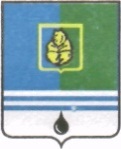 УПРАВЛЕНИЕ ОБРАЗОВАНИЯ АдминистрациИ города КОГАЛЫМАул. Дружбы народов, 7,  г. Когалым,Ханты-Мансийский автономный округ – Югра(Тюменской области),628486, тел. 9-35-21E-mail:uokogalym@admkogalym.ruр/с 40204810900000000003  в РКЦ г. Когалыма,ОГРН 1028601444178, ИНН/КПП 8608000464/860801001ОКОНХ 97610,  ОКПО 39355667, ОКВЭД 75.11.31, БИК047162000Руководителям общеобразовательных организаций[Дата документа]№ [Номер документа]И.о. начальника Управления образования         ДОКУМЕНТ ПОДПИСАН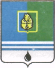 ЭЛЕКТРОННОЙ ПОДПИСЬЮСертификат  [Номер сертификата 1]Владелец [Владелец сертификата 1]Действителен с [ДатаС 1] по [ДатаПо 1]А.Н.ЛаврентьеваОО2017 г.2018 г.2019 г.2020 г.2021 г.МАОУ СОШ №1Завышение результатов по РЯ5, М4-Завышение результатов по РЯ5--МАОУ «Средняя школа № 3»Завышение результатов по РЯ4, М4Завышение результатов по РЯ4, М4---МАОУ СОШ № 7---Завышение результатов по М5(4)Завышение результатов  поРЯ4